 № 72					    			                12 ноября  2020 года   О внесении изменений в постановление администрации  муниципального образования «Зеленогорское сельское поселение»№ 66 от 23.10.2015 «О жилых помещениях жилищного фонда социального использования»В соответствии с Положением Зеленогорской сельской администрации Моркинского муниципального района Республики Марий Эл от 17.03.2020 г. № 28 Зеленогорская сельская администрация Моркинского муниципального района Республики Марий Эл ПОСТАНОВЛЯЕТ:1.Внести в постановление администрации муниципального образования «Зеленогорское сельское поселение» №66 от 23.10.2015 «О жилых помещениях жилищного фонда социального использования» следующие изменения:1.1. в пункте 5 постановления слова «администрации муниципального образования «Зеленогорское сельское поселение»» заменить словами «Зеленогорской сельской администрации Моркинского муниципального района Республики Марий Эл»;1.2. в Порядке учета заявлений граждан о предоставлении жилого помещения по договору найма жилых помещений жилищного фонда социального использования, утвержденное постановлением администрации МО «Зеленогорское сельское поселение» №66 от 23.10.2015 г. слова «администрации Зеленогорского сельского поселения» заменить словами «Зеленогорской сельской администрации».  2. Настоящее постановление вступает в силу после его официального опубликования (обнародования).3. Контроль за исполнением настоящего постановления оставляю за собой.Глава администрации:							      Ю.Н.АнтюшинМАРИЙ ЭЛ РЕСПУБЛИКЫСЕМОРКО МУНИЦИПАЛ РАЙОНЫНЗЕЛЕНОГОРСК ЯЛ КУНДЕМАДМИНИСТРАЦИЙЖЕ ПУНЧАЛ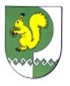 ЗЕЛЕНГОРСКАЯ СЕЛЬСКАЯ АДМИНИСТРАЦИЯ МОРКИНСКОГО МУНИЦИПАЛЬНОГО РАЙОНА РЕСПУБЛИКИ МАРИЙ ЭЛПОСТАНОВЛЕНИЕ